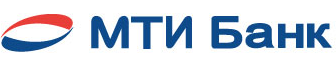  Акционерное общество «МТИ Банк»   119049, г. Москва, ул. Мытная, д. 1, стр. 1, этаж 2, помещение I  Телефон/Факс: +7 495 449 16 00 / +7 495 739 88 00 					                        E-mail: mti-bank@mti-bank.ruЗАЯВКА НА ВНЕСЕНИЕ ИЗМЕНЕНИЙИнформация об услуге Банка:ОТМЕТКИ БАНКА:	     ПРИЛОЖЕНИЕ Список владельцев ЭП:Информация о разграничении прав доступа к Системе ДБО:Клиент:Дата	   Дата..Информация о Клиенте: ОГРННаименование (полное и точное)/Ф.И.О. индивидуального предпринимателя и статус(далее – «Клиент»)В рамках заключенного Договора об электронных расчетах Клиент просит  предоставить носители ключевой информации (носитель ключа ЭП, eToken, USB-токен) в количестве __ шт. предоставить средства доверенного отображения подписываемых данных (SafeTouch) в количестве __ шт. предоставить запечатанный конверт, содержащий логин и временный пароль для доступа в Систему дистанционного банковского обслуживания изменить номер телефона для дополнительного подтверждения (SMS) на следующий номер телефона __________________________в связи с изменением лиц, указанных в карточке с образцами подписей и оттиска печати компрометацией  утратой пароля носителя ключевой информации (носитель ключа ЭП, eToken, USB-токен) утратой логина и пароля для доступа в Систему дистанционного банковского обслуживания технической неисправностью носителя ключевой информации (носитель ключа ЭП, eToken, USB-токен) технической неисправностью средства доверенного отображения подписываемых данных (SafeTouch) изменением номера телефона для дополнительного подтверждения (SMS)  необходимостью создания новых ЭП по собственной инициативеВ рамках заключенного Договора об электронных расчетах Клиент просит  предоставить носители ключевой информации (носитель ключа ЭП, eToken, USB-токен) в количестве __ шт. предоставить средства доверенного отображения подписываемых данных (SafeTouch) в количестве __ шт. предоставить запечатанный конверт, содержащий логин и временный пароль для доступа в Систему дистанционного банковского обслуживания изменить номер телефона для дополнительного подтверждения (SMS) на следующий номер телефона __________________________в связи с изменением лиц, указанных в карточке с образцами подписей и оттиска печати компрометацией  утратой пароля носителя ключевой информации (носитель ключа ЭП, eToken, USB-токен) утратой логина и пароля для доступа в Систему дистанционного банковского обслуживания технической неисправностью носителя ключевой информации (носитель ключа ЭП, eToken, USB-токен) технической неисправностью средства доверенного отображения подписываемых данных (SafeTouch) изменением номера телефона для дополнительного подтверждения (SMS)  необходимостью создания новых ЭП по собственной инициативеВ рамках заключенного Договора об электронных расчетах Клиент просит  предоставить носители ключевой информации (носитель ключа ЭП, eToken, USB-токен) в количестве __ шт. предоставить средства доверенного отображения подписываемых данных (SafeTouch) в количестве __ шт. предоставить запечатанный конверт, содержащий логин и временный пароль для доступа в Систему дистанционного банковского обслуживания изменить номер телефона для дополнительного подтверждения (SMS) на следующий номер телефона __________________________в связи с изменением лиц, указанных в карточке с образцами подписей и оттиска печати компрометацией  утратой пароля носителя ключевой информации (носитель ключа ЭП, eToken, USB-токен) утратой логина и пароля для доступа в Систему дистанционного банковского обслуживания технической неисправностью носителя ключевой информации (носитель ключа ЭП, eToken, USB-токен) технической неисправностью средства доверенного отображения подписываемых данных (SafeTouch) изменением номера телефона для дополнительного подтверждения (SMS)  необходимостью создания новых ЭП по собственной инициативеКоличество ЭП, необходимое для подписания одного ЭД:одна две Список владельцев ЭП:Список владельцев ЭП:Список владельцев ЭП:Список владельцев ЭП:Раздел 1 Раздел 1 Раздел 1 Место печати1.2.Раздел 2 Раздел 2 Раздел 2 1.2.В случае подписания ЭД одной ЭП заполняется только Раздел 1В случае подписания ЭД двумя  ЭП заполняется Раздел 1 и Раздел 2В случае необходимости расширения списка владельцев ЭП, а также в случае необходимости разграничения прав доступа к Системе ДБО оформляется Приложение к Заявке на внесение измененийВ случае подписания ЭД одной ЭП заполняется только Раздел 1В случае подписания ЭД двумя  ЭП заполняется Раздел 1 и Раздел 2В случае необходимости расширения списка владельцев ЭП, а также в случае необходимости разграничения прав доступа к Системе ДБО оформляется Приложение к Заявке на внесение измененийВ случае подписания ЭД одной ЭП заполняется только Раздел 1В случае подписания ЭД двумя  ЭП заполняется Раздел 1 и Раздел 2В случае необходимости расширения списка владельцев ЭП, а также в случае необходимости разграничения прав доступа к Системе ДБО оформляется Приложение к Заявке на внесение измененийКлиент уведомлен, что Банк вправе приостановить обмен электронными документами с момента подачи настоящей Заявки на внесение изменений Клиент уведомлен, что Банк вправе приостановить обмен электронными документами с момента подачи настоящей Заявки на внесение изменений Клиент уведомлен, что Банк вправе приостановить обмен электронными документами с момента подачи настоящей Заявки на внесение изменений Клиент:Клиент:Клиент:_______________________________________________(Должность руководителя для юридического лица)_______________________________________________(Должность руководителя для юридического лица)_______________________________(Подпись)___________________________________(Фамилия и инициалы)Номер Договора об электронных расчетах ___________   Дата Договора об электронных расчетах «______» _____________________ 20 ___ г.Заявку на внесение изменений принял от Клиента и представил в Управление информационных технологий:Номер Договора об электронных расчетах ___________   Дата Договора об электронных расчетах «______» _____________________ 20 ___ г.Заявку на внесение изменений принял от Клиента и представил в Управление информационных технологий:Номер Договора об электронных расчетах ___________   Дата Договора об электронных расчетах «______» _____________________ 20 ___ г.Заявку на внесение изменений принял от Клиента и представил в Управление информационных технологий:_______________________________________________(Должность сотрудника)_________________________________(Подпись)___________________________________(Фамилия и инициалы)Дополнительная информация:Дополнительная информация:Дополнительная информация:К ЗАЯВКЕ НА ВНЕСЕНИЕ ИЗМЕНЕНИЙДата	 Дата..Информация о Клиенте:ОГРНОГРННаименование (полное и точное)/Ф.И.О. индивидуального предпринимателя и статус(далее – «Клиент»)Раздел 1 Раздел 1 3.4.5.6.7.Раздел 2 Раздел 2 3.4.5.6.7.Место печати(Должность руководителя для юридического лица)(Подпись)(Фамилия и инициалы)